Reception Home LearningWeek 12Day 5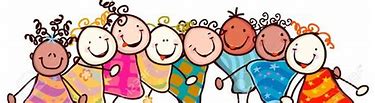 A big well done from all your Early Years Teachers!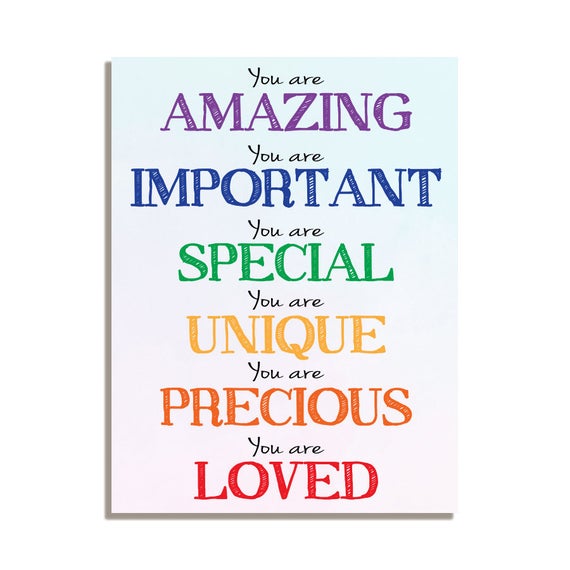 Remember, if you want to share any of the busy things you are doing at home with your Teachers, be sure to tag us on Twitter by using: @PinkClass18 and @devrainbow and @redclassdevFriday 26th June 2020Reception  Work to support your child at home  PHONICSRead this story with your grown up then answer the questions.Challenge how many Oi word can you underline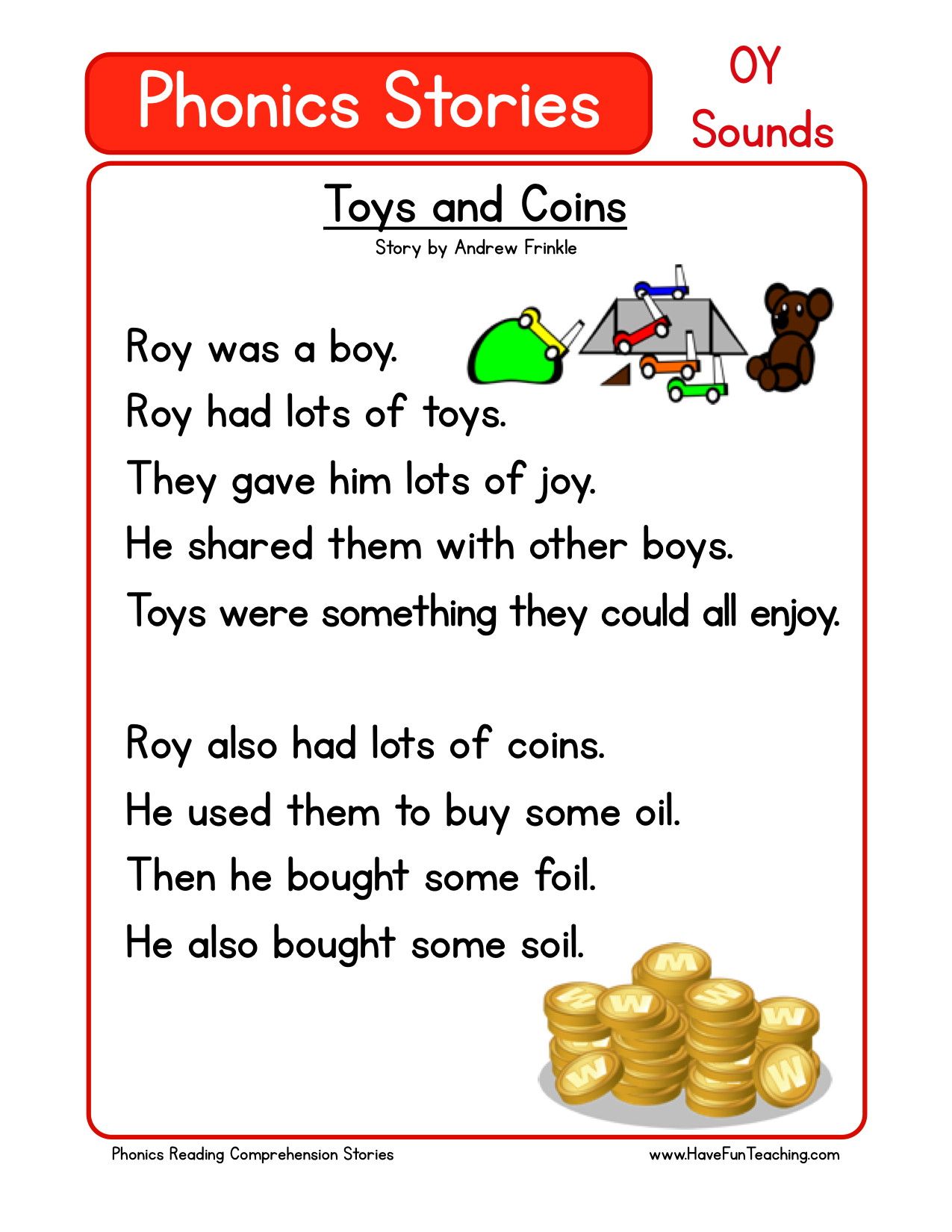 Comprehension questionsListen to the question then tell your grown up your answer. Who was Roy?What did he have lots of?Who did he share his toys with?What did he buy?What did he use to buy things with?What three things did he buy with the oi sound?Can you think of something you could buy with the oi sound?Friday 26th June 2020Work to support your child at home- LITERACYDay 5- Yesterday you practised spelling and writing the tricky words you find most challenging.Today can you have a go at putting those tricky words into sentences?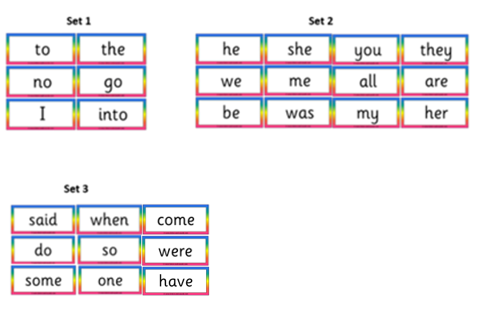 Friday 26th June 2020Reception Work to support your child at home  MATHS 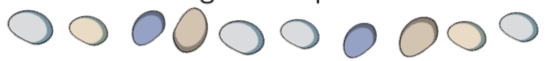 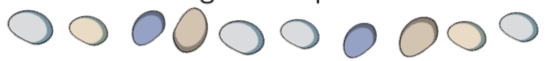 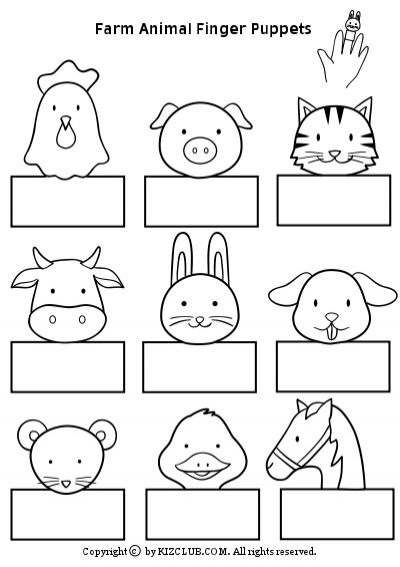 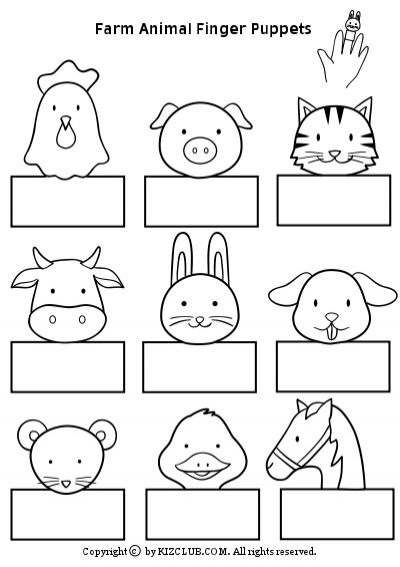 